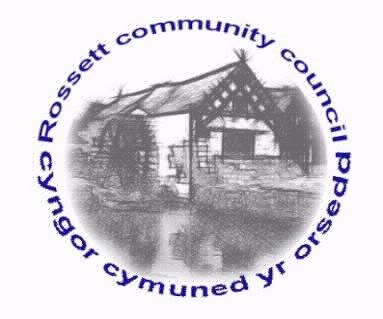 Rossett Community CouncilMeeting on Wednesday 18th July 2018MINUTES
Declarations of InterestMembers were reminded that they should declare the existence and nature of any personal and or prejudicial interest in the business of this meetingPresent: Councillors : Cllr. A Parrington (Chair), Cllr. B Cleaver, Cllr. J Pretsell, Cllr. P Morris, Cllr, P Roberts, Cllr. H Maurice-Jones, Cllr M Woods, Cllr. P Goode, Cllr T Sexton and Cllr M Gledhill.Other: Mr David Green23.	Apologies for absence:  Cllr C Parker, Cllr H Jones, Cllr. J Fortune and Cllr K Matthias.24.	Declarations of InterestDeclarations of interest were made by:Cllr B Cleaver regarding any issues pertaining to the Park Warden due to personal association.Cllr P Roberts regarding any planning issues due to a conflict in interest.25.	Approval of the Minutes of 20h June 2018.26.	Police ReportCllr Parrington reviewed the Crime Report for June 2018.Anti-Social Behaviour Issues/Trends15/06/18 – ASB – Trevalyn – Knock and Run19/06/18 - ASB  – Chester Road – Children in the roadCrime Issues/TrendsTheft from Vehicle - 	16/06/18 – Lavister – Tools – No suspect	19/06/18 – Station Road – Number plate – No suspectOther News – Visits to Darland School, patrols conducted in Lavister, Burton and Rossett. Speed checks conducted on Chester Toad outside entrance for Darland School, Lavister and outside Alyn pub.Cllr Sexton requested details regarding the number of speed checks and the results.  Action:  Clerk to contact PCSO Heron to gain additional information.27.	Representation's from General PublicMr Green raised concern with the overgrown hedge along Harwoods Lane and noted that Cllr Jones had previously referred to other areas within the ward where this issue was being addressed but, there had been no mention of Harwoods Lane.  This issue had initially been raised by email on 11th January and he felt the current state of the hedges caused a concern for public safety.Cllr Goode also questioned the system for following up those householders who were served notice to undertake work within a certain time period i.e. cut back overgrown hedges/clear ditches.  It appeared that in some instances notices were served, the work wasn’t carried out but little was done to chase it or complete the work and invoice the land owner.  Action:  Clerk to contact Cllr Jones and query the current position of the initial complaint on Harwoods Lane, also for Cllr Jones to provide information on how the system for notices being served is followed up.28.	Matters ArisingCCTV – The Clerk confirmed work had progressed as previously agreed.  An application would be submitted to PACT regarding the additional costs, the closing date for the next round of applications is October.  Cllr Roberts reported that a resident had raised some concerns regarding the equipment and it was agreed these would be reviewed outside the meeting.  Action:  Clerk to liaise with Cllr Roberts regarding residents concerns.Cadwyn Clwyd – The final report had been received from BIC and had been distributed to all Councillors.  A debate ensued regarding the estimated costings for the project and alternative ways of achieving a Community Hub at reduced cost.  It was agreed that an independent group should be formed in order to assist with moving the project forward through the next stages.  The Clerk would also be making enquiries regarding possible sources of funding. Action:  Clerk to advertise for volunteers for a Management Group and establish possible sources of funding.CPR Training – Nine individuals had booked on the CPR training but only five had attended.  Consideration will be given to running another session in the Autumn.  Cllr Parrington thanked Cllr Cleaver for organizing the training and Laura Sharp and Helen McCarthey for conducting the training.Community Awards – Cllr Pretsell was still receiving a steady return of nominations for the Community Awards, the closing date being 1st August.Station Road (Burton Close) Parking – Confirmation had been received from Cllr Jones that currently no response regarding this matter had been received from the Housing Department.  Action:  Cllr Jones to monitor progress of WCBC Housing Department.29.	Matters DiscussedVillage Festival Signs – Due to the enforcement of the Highways Act, the Village Festival Committee were unable to locate signage advertising the Village Festival in the usual locations.  They had therefore requested that 3 signs be erected around the playground in Rossett.  This was unanimously agreed.Poo Bags – Cllr Pretsell advised that the poo bags had only just been fitted to lamp posts in Gresford over the last few days therefore; she would contact them in September to assess any impact on the situation.  Action:  Clerk to bring forward in September.30.	ReportsCounty Councillor Jones’ ReportTraffic Issues around the Green.  The public meeting to discuss the draft proposals by Wrexham Council for changes to the traffic flow around The Green has been organised for Thursday 16th August at 7.30 pm at the Village Hall.Planning.  Bellis Bros have now formally submitted an application for their two greenfield sites.Broad Oak planning application for much needed affordable homes, the decision has been deferred following my opposition to planning officers desire to reject it on minor petty grounds.Overgrown Hedges.  I have asked for notice to be served to clear a numeber of overgrown hedges.Darland School  A meeting has been organised with business owners, the school and North Wales Police following complaints from local businesses about parking around school busy periods.Superfast Broadband – A letter had been received from Lesley Griffiths AM, advising that a public meeting has been arranged on Thursday 9th August at 5.00 pm at the Llay Community Resource Centre on broadband with the Leader of the House and Chief Whip, Julie James AM.  The public meeting will offer residents the chance to find out more about the Welsh Government’s rollout of superfast broadband, as well as granting them the opportunity to put questions to the Leader of the House regarding their specific broadband issues.Clerk's ReportThe Clerk had previously distributed her report for Councillor's information.  Community AgentWorking alongside Community Councillors, we had a very successful Community picnic in June, with many happy families and good feedback.  For next year it would be good to work on how we can get those villagers who don’t have family to come along.I’ve had a steady increase in contacts, from a variety of sources, with some simple, and more complex needs which need addressing.  As well as a number of Blue Badge referrals and requests.We now have several regulars coming along to the Community Cafe who have not been socialising for various reasons.  Feedback from those who come has been very positive.  There is a need to build on this and encourage more people to use the post office, and come to the cafe.One issue with this, as with many rural communities, is transport.  At the moment I now have 3 people that I get to and from the cafe, with occasional help from Lisa at the Coop who is also DBS checked.  That is really the maximum I can manage as I have to transport them individually, so for the future looking for possible help with that via the Nightingale house befriending scheme.Liaising with Nightingale House to get the befriending scheme set up in Rossett, as well as Contact the Elderly Wrexham to how we can include people in the service.A very positive meeting with Peter Agnew at Darland on ways we can work together in the future, and after a very busy term Helen Pritchard has now arranged a meeting for September.  The Doctors practise meeting is now coming up in two weeks.After a request by The pensioners Club, I’ve arranged a free Falls and Trips First Aid session for them for the Autumn, and am working with them to see how we can encourage more members and liven up the activities.31.	Planning Applications P/2018/0560 – Land to the North and South of Lane Farm, Rossett Road – Outline Planning Application for Residential Development of two parcels of land (Northern Parcel for up to 61 no. Dwellings, Southern Parcel for up to 71 No. Dwellings). Extension to Community Parking Facility (in Association with Northern Parcel) with Associated means of access and all other matters reserved with Indicative Provision made for Pedestrian Crossing, Pedestrian linkages, Public Open Space and Affordable Housing– Objection to be submitted using basis of LDP objection.P/2018/0585 – The Nook, Station Road, Rossett – Demolition and Re-construction of the rear section of the Existing Dwelling, Refurbishment of front section of the Building and Replacement of Existing Windows – No objection.32.	FinanceThe Clerk summarised the financial reconciliation as at 30th June 2018.Cllr Woods reported on recent documents proposed by the Finance Committee.  These had been circulated to all Councillors for review:Three Year Plan – Agreed and adoptedRisk assessment - Agreed and adoptedFinancial Regulations – Agreed and adopted	Invoices were approved, as follows:Park Warden’s Disbursements				Street Warden’s DisbursementsPetrol			£19.80				Petrol				£45.90Total			£19.80				Total				£45.90Clerk’s Disbursements					Community Agent DisbursementsPetrol			£37.80				Petrol				£25.65Dominoes		£  8.00				Materials for Big Lunch		£18.53Postage		£  1.87				Total				£44.18Weed Wand		£24.67Total			£72.3433.	Other Items brought to the Council’s AttentionCllr Matthias had submitted a query from residents in Waverley and Cromar Crescents regarding issues with stray cats.  Residents were finding it difficult to find anyone willing to help with the problem.  Cllr Roberts advised that Capricorn Animal Rescue were active in the local area and may be able to assist.  Action:  Clerk to forward details to Cllr Matthias.Cllr Roberts raised the state of a couple of benches in the Burton area.  The Clerk advised that the Park Warden was undertaking a process of refurbishing a number of benches.Cllr Roberts reported that there was a lack of dog fouling bins/bins near the footpath in Rosemary Lane.  It was also highlighted that this was a problem near Alyn Drive.  The Clerk reported that previous requests had not been addressed as the local Authority were not willing to add new bins onto their collection route.  Action:  Clerk to liaise with Cllr Jones to revisit these requests.Date of the next meeting Wednesday 16th August 2018.Signed as a true record:_________________________________	_________________________Chairman						Date            PayeeTrainlineScottish PowerPurposePurchase of Train ticketsStreet Lighting electricity Sum £146.40441.30Chq. No.Debit CardOn-lineJones LightingThe Head GardenerStreet Light maintenanceGrass Cutting around the Village381.02920.00On-lineOn-lineBIC InnovationCCSMicroshadeProduction of draft  report for Community HubRemove recording equipmentAdditional User of hosted service for CA3960.00216.00273.53On-lineOn-lineOn-lineMr C HughesStreet warden’s salary and disbursements419.27On-lineMr T PricePark warden’s salary and disbursements270.22On-lineMiss W PaceAli PickardHMRCClerk's salary and disbursementsCommunity Agent's salary and disbursements Employers Tax899.99650.85122.83On-lineOn-lineOn-line